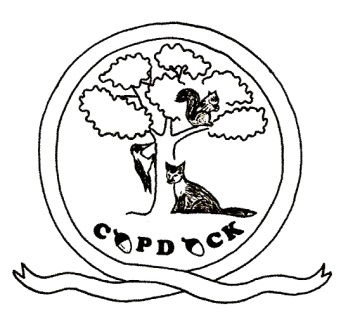 School Hill, Copdock, 	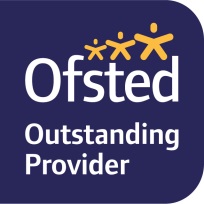 Ipswich,  IP8 3HYTelephone / Fax : 01473 730337E-mail :  admin@copdock.suffolk.sch.uk Headteacher: J Web: www.copdock.suffolk.sch.uk			     	         Oct 2023School Uniform Order FormChild’s Name…………………………..…………………………………………	Class……………………………………………Cash or Cheques payment included with order (made payable to “Copdock Primary School”)     School spider payment method. Please tick payment method abovePLEASE SEND INTO THE OFFICE BY Wednesday 18th Oct 2023Signed……………………………………………………………………………………………………………Date ……………………………..Item£3-4(24”)5-6(26”)7-8(28”)9-10(30”)11-12(32”)13(34”)Total costCrew neck sweatshirt, with crest£10.00Sweat cardigan, with crest£11.00Tee shirt, with crest£5.50Shower proof jacket, with crest£20.30Polar fleece, with crest£15.00One size onlyOne size onlyOne size onlyOne size onlyOne size onlyKnitted winter hat, with “Copdock”£5.00Summer hat, with flap & “Copdock”£5.50Book Bag, with crest£5.50PE rucksack, with crest£6.00All items are Royal Blue, except tee shirts which are white.                   Total cost All items are Royal Blue, except tee shirts which are white.                   Total cost All items are Royal Blue, except tee shirts which are white.                   Total cost All items are Royal Blue, except tee shirts which are white.                   Total cost All items are Royal Blue, except tee shirts which are white.                   Total cost All items are Royal Blue, except tee shirts which are white.                   Total cost All items are Royal Blue, except tee shirts which are white.                   Total cost All items are Royal Blue, except tee shirts which are white.                   Total cost 